Дидактическая игра и пособия для развития мелкой моторик «Умелые ручки»Воспитатель :Рогова Е.Ю ,Место работы: МБОУ ЦО №4Развитие мелкой моторики рук у детей дошкольного возраста позволяет сформировать координацию движений пальцев рук, развить речевую деятельность и подготовить ребёнка к школе.Хорошим средством для развития мелкой моторики являются игры и упражнения.Предлагаю Вашему вниманию дидактическую игру и пособие, которое было изготовлено мною и широко используются в работе для развития мелкой моторики.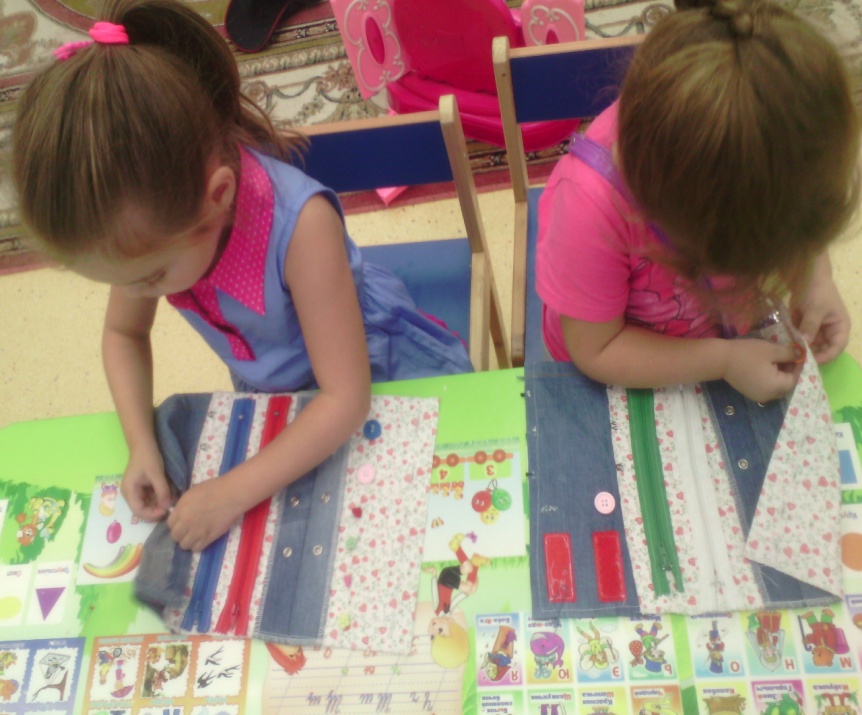 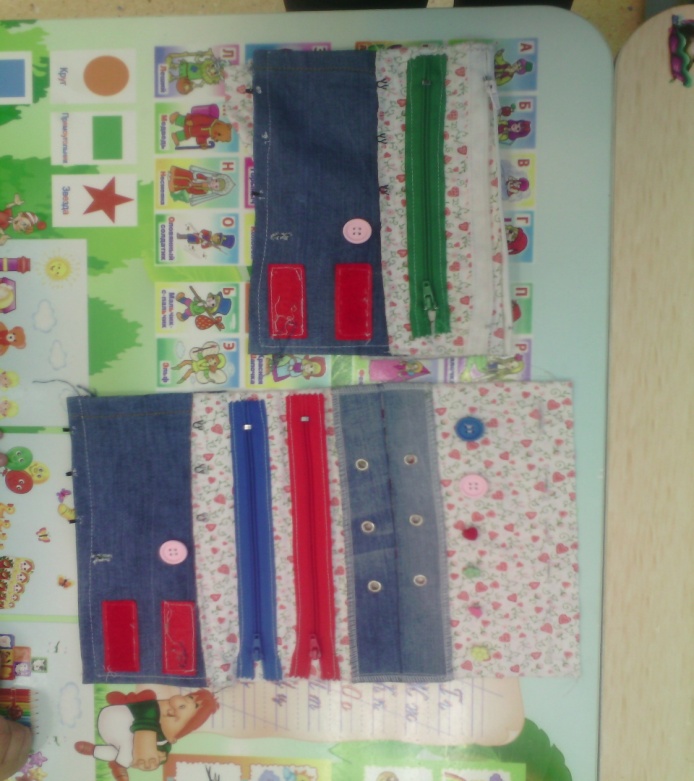 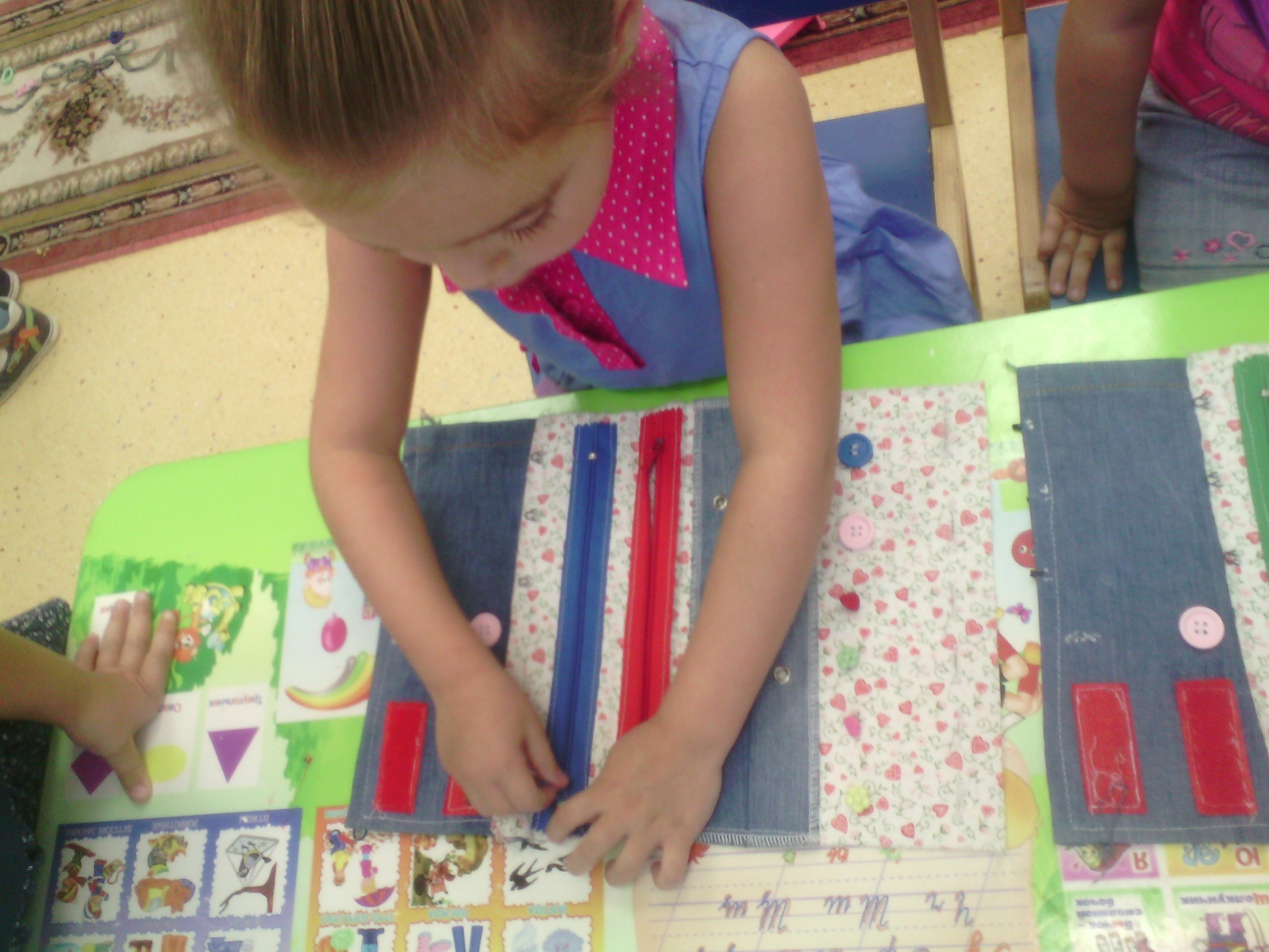 